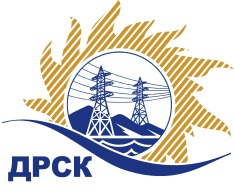 Акционерное Общество«Дальневосточная распределительная сетевая  компания»ПРОТОКОЛ № 254/УР-ВП заседания закупочной комиссии по выбору победителя открытого электронного конкурса на право заключения договора на выполнение работ Капитальный ремонт ВЛ-110 Князеволконская-Елабуга» филиала ХЭС  закупка № 778 раздел 1.1.  ГКПЗ 2016ЕИС № 31503147810 (МСП)Форма голосования членов Закупочной комиссии: очно-заочная.ПРИСУТСТВОВАЛИ: 10 членов постоянно действующей Закупочной комиссии ОАО «ДРСК»  2-го уровня.ВОПРОСЫ, ВЫНОСИМЫЕ НА РАССМОТРЕНИЕ ЗАКУПОЧНОЙ КОМИССИИ: Об утверждении результатов процедуры переторжки.Об итоговой ранжировке заявок.О выборе победителя конкурса.РЕШИЛИ:По вопросу № 1Признать процедуру переторжки состоявшейсяУтвердить окончательные цены заявок участниковПо вопросу № 2Утвердить итоговую ранжировку заявокПо вопросу № 33.1. Планируемая стоимость закупки в соответствии с ГКПЗ: 25 596 880,0 руб. без учета НДС; 30 204 318,40 руб. с учетом НДС.3.2. Признать победителем конкурса «Капитальный ремонт ВЛ-110 Князеволконская-Елабуга» для нужд филиала АО «ДРСК» «Хабаровские электрические сети» участника, занявшего первое место в итоговой ранжировке по степени предпочтительности для заказчика: АО «ВСЭСС» 680042, г. Хабаровск, ул. Тихоокеанская, д. 165 на условиях: стоимость предложения 16 500 000,00 руб. без НДС (19 470 000,00 руб. с НДС). Срок выполнения: начало с момента подписания договора, окончание 31.12.2016 г. Условия оплаты:  без аванса, расчет в течение 30 календарных дней с момента подписания актов выполненных работ. Гарантия на своевременное и качественное выполнение работ, а также на устранение дефектов, возникших по нашей вине, составляет 24 (двадцать четыре) месяца со дня подписания Акта сдачи-приемки, при условии соблюдения Заказчиком правил эксплуатации сданного в эксплуатацию объекта. Гарантия на материалы и оборудование, поставляемые подрядчиком составляет 24 (двадцать четыре) месяца, при условии соблюдения Заказчиком правил эксплуатации сданного в эксплуатацию объекта.  Срок действия оферты до 20.04.2016 г.Ответственный секретарь Закупочной комиссии 2 уровня                                     М.Г.ЕлисееваЧувашова О.В.(416-2) 397-242г.  Благовещенск «19» февраля 2016№п/пНаименование Участника закупки и его адресОбщая цена заявки до переторжки, руб. без НДСОбщая цена заявки после переторжки, руб. без НДСАО «ВСЭСС» 680042, г. Хабаровск, ул. Тихоокеанская, д. 16525 010 523,00 руб. без НДС (29 512 417,14 руб. с НДС)16 500 000,00 руб. без НДС (19 470 000,00 руб. с НДС)2.ООО "Энергострой" 680033, г. Хабаровск, ул. Тихоокеанская, 204, корп. 1, оф. 2125 291 702,00 руб. без НДС (29 844 208,36 руб. с НДС)23 017 667,00 руб. без НДС (27 160 847,06 руб. с НДС)3ООО "Актис Капитал" 680007,г. Хабаровск. Ул. Волочаевская, д. 825 291 859,00 руб. без НДС (29 844 393,62 руб. с НДС)Заявка не поступилаМесто в итоговой ранжировкеНаименование и адрес участникаЦена заявки до переторжки, руб.Окончательная цена заявки  после переторжки, руб.1 местоАО «ВСЭСС» 680042, г. Хабаровск, ул. Тихоокеанская, д. 16525 010 523,00 руб. без НДС (29 512 417,14 руб. с НДС)16 500 000,00 руб. без НДС (19 470 000,00 руб. с НДС)2 местоООО "Энергострой" 680033, г. Хабаровск, ул. Тихоокеанская, 204, корп. 1, оф. 2125 291 702,00 руб. без НДС (29 844 208,36 руб. с НДС)23 017 667,00 руб. без НДС (27 160 847,06 руб. с НДС)3 местоООО "Актис Капитал" 680007,г. Хабаровск. Ул. Волочаевская, д. 825 291 859,00 руб. без НДС (29 844 393,62 руб. с НДС)25 291 859,00 руб. без НДС (29 844 393,62 руб. с НДС)